Авторы-составители: Березовская И.Н.; Зверева А.Е.; Пазднякова Д.Е 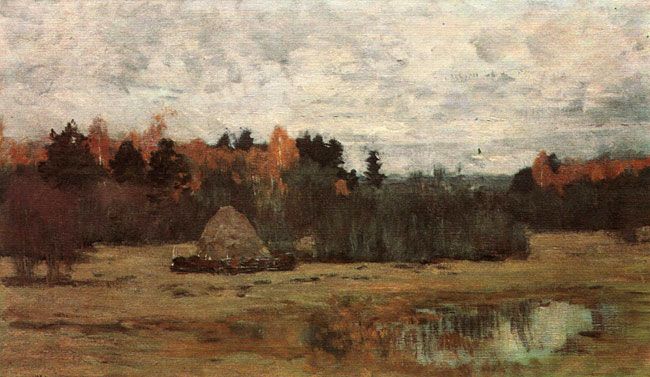 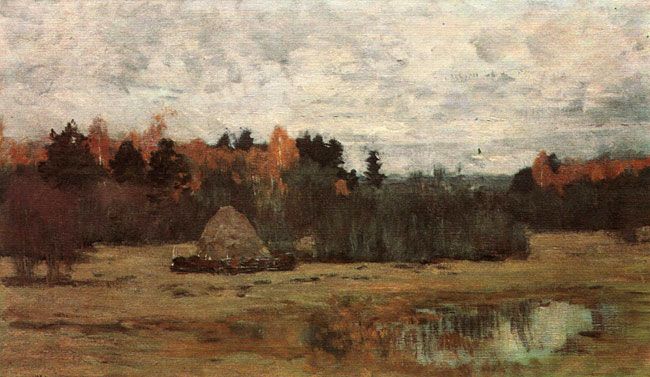 Тема экскурсии: Реалистичные оттенки поздней осениЭкспонат: Исаак Ильич Левитан «Поздняя осень» 1894г.Вид экскурсии: тематическая детская виртуальная групповая экскурсия к одной картинеМесто проведения: группа детского садаВозраст детей: старшая группаПродолжительность: 30-40 минут: (далее структура экскурсии с указанием длительности этапов)Мотивация и постановка проблемы для восприятия (3-5мин)Самостоятельное восприятие (2-3мин)Искусствоведческий рассказ педагога (10мин)Самостоятельное групповое или подгрупповое исследование средств выразительности (5-7мин)Подведение итогов исследовательской деятельности детей и презентация результатов (5мин)Рефлексия и осмысление детьми своей деятельности под руководством педагога (3-5 мин)Планирование постэкскурсионной творческой деятельности детей (5 мин)Цель: Ознакомление детей со способами отражения художественного образа « грусти поздней осени», через сочетание приглушенных, реалистичных оттенков. Задачи: 1. Содержательная: Учить с детьми способы изображения поздней осени.2. Изобразительно-выразительная: Учить использовать приглушенные, реалистичные, сдержанные, темные оттенки при изображении грусти3. Эмоционально-личностная: Учить выражать состояние грусти, печали4. Воспитательная: Научить детей видеть естественную красоту осенних пейзажейМатериалы:  Демонстрационный: репродукция картины И.И.Левитана « Поздняя осень», фотография художника, другие изображения осениРаздаточный материал: Дидактические карточки, колоритные палитры, карточки для моделирования рассказа, дид. ИгрыИнструменты: переключатель, указка, кисти, измерительные мерки, лупа, штангельциркульОборудование: мультимедиа, мольберт, стол, стул дидактическая игра по композиции.Ход  экскурсииПланируемые результатыПримечания1. Мотивация и постановка проблемы для восприятия - Добрый день дорогие ребята, у меня к вам есть один вопрос, подскажите, а какое сейчас время года? (ответ детей: осень) Почему вы решили, что наступила осень? (ответы детей о признаках осени). Здорово, вы большие молодцы! Сегодня, я хочу предложить вам вместе со мной нарисовать красивый осеней пейзаж.(Педагог на глазах у детей начинает подготавливаться к занятию, сталкивается с трудностью) - Ой, что же это такое, вы только посмотрите краски в мой палитре замарались, и черный цвет перемешался со всеми остальными. Теперь все краски грязного и не яркого цвета, а мне так хотелось нарисовать красивый осенний пейзаж. Ребята, а как вы думаете, можно ли нарисовать красивую осень, с помощью оставшихся цветов? (Ответы детей). А вы хотите помочь мне ?На сегодняшнее занятие я принесла вам картины известных художников, давайте посмотрим какая осень нарисована у них?Более половины детей активно включаются в разговор с воспитателем, сопереживают ему в сложившейся ситуации. Описывают и демонстрируют свои имеющиеся представления об осени. Рассматривают получившиеся оттенки при смешении ярких цветов с черной краской. Дети сидят за столами , по периметру группы. Воспитатель и весь материал находится в зоне их видимости.2. Самостоятельное восприятие (дается поисковая и/или эмоциональная установка на восприятие)- Ребята, я предлагаю вам внимательно изучиь данную картину.Дети рассматривают предоставленную картину, вычленяя и изучая ее отдельные объекты. 3. Искусствоведческий рассказ педагога в соответствии со структурой:-Ребята я предлагаю вам ознакомиться с вот этой картиной. Посмотрите на нее внимательно, что вы чувствуете глядя на нее? Какие воспоминания возникли у вас глядя на картину? (ответы детей)Я согласна с вами, глядя на нее становится холодно, грустно и тоскливо. Такие чувства я испытывала поздней осенью, когда уже закончились теплые летние дни, но еще не наступили зимние холода. Как вы думаете, о чем эта картина? (ответы детей)  На ней художник показывает состояние поздней осень без лишних ярких красок и приукрашиваний, отражает реальную природу. Полотно написано в достаточно мрачных тонах: черный, серый, коричневый, зеленый, темно зеленый, темно синий, бурый. Природа изображена без лишнего лоска, а именно такой какой она и является. Такого эффекта художник добился благодаря использованию различных цветов, которых на картине огромное количество. Однако, несмотря на большое количество оттенков, нет ощущения пёстрой и яркой осени, художник словно все цвета чуточку грязными. Именно темные оттенки, говоря нам, что на картине позднее время суток.На переднем плане уже успела образоваться лужа (изображенная серыми оттенками с белыми бликами), а на небе сгустилась большая туча (серого, синего, черного, белого цвета, нарисованная мелкими но резкими мазками), так художник как бы намекает нам, что уже долго время идут дожди и что осень не такое уж и солнечное время года.О том, что на картине поздняя осень нам говорит нависшее ожидание зимы, которое отражается в собранном стоге сена (изображенного в коричневых тонах, резкими короткими линиями). Так же мы можем заметить, что трава на картине имеет жухлый и потрёпанный вид, за счет всевозможных оттенков коричневого, желтого и оранжевого в рисовании очень коротких и беспорядочных линий. Деревья изображенные на заднем фоне и проходящие по всей длине картины состоят из грязно желтых, темно зеленных, черных, коричневых, серых оттенков. Некоторые из них уже сбросили листву и изображены резкими, длинными мазками к верху картины, однако есть деревья на которых все еще осталась листва их художник изобразил точечными вкраплениями создавая эффект пушистости.Общее впечатление от картины довольно мрачное, пейзаж воспринимается достаточно тяжело- потому что темные цвета заставляют напрягаться зрение для рассмотрение более мелких деталей.Рассмотрев эту картину чуть ближе, мы можем сказать, что большое количество темных оттенков, при правильном использовании,  тоже возможно при создании красивой картину. А эту картину нарисовал Исаак Ильич Левитан в 1894 г и назвал ее «Поздняя осень».3. Искусствоведческий рассказ педагога в соответствии со структурой:-Ребята я предлагаю вам ознакомиться с вот этой картиной. Посмотрите на нее внимательно, что вы чувствуете глядя на нее? Какие воспоминания возникли у вас глядя на картину? (ответы детей)Я согласна с вами, глядя на нее становится холодно, грустно и тоскливо. Такие чувства я испытывала поздней осенью, когда уже закончились теплые летние дни, но еще не наступили зимние холода. Как вы думаете, о чем эта картина? (ответы детей)  На ней художник показывает состояние поздней осень без лишних ярких красок и приукрашиваний, отражает реальную природу. Полотно написано в достаточно мрачных тонах: черный, серый, коричневый, зеленый, темно зеленый, темно синий, бурый. Природа изображена без лишнего лоска, а именно такой какой она и является. Такого эффекта художник добился благодаря использованию различных цветов, которых на картине огромное количество. Однако, несмотря на большое количество оттенков, нет ощущения пёстрой и яркой осени, художник словно все цвета чуточку грязными. Именно темные оттенки, говоря нам, что на картине позднее время суток.На переднем плане уже успела образоваться лужа (изображенная серыми оттенками с белыми бликами), а на небе сгустилась большая туча (серого, синего, черного, белого цвета, нарисованная мелкими но резкими мазками), так художник как бы намекает нам, что уже долго время идут дожди и что осень не такое уж и солнечное время года.О том, что на картине поздняя осень нам говорит нависшее ожидание зимы, которое отражается в собранном стоге сена (изображенного в коричневых тонах, резкими короткими линиями). Так же мы можем заметить, что трава на картине имеет жухлый и потрёпанный вид, за счет всевозможных оттенков коричневого, желтого и оранжевого в рисовании очень коротких и беспорядочных линий. Деревья изображенные на заднем фоне и проходящие по всей длине картины состоят из грязно желтых, темно зеленных, черных, коричневых, серых оттенков. Некоторые из них уже сбросили листву и изображены резкими, длинными мазками к верху картины, однако есть деревья на которых все еще осталась листва их художник изобразил точечными вкраплениями создавая эффект пушистости.Общее впечатление от картины довольно мрачное, пейзаж воспринимается достаточно тяжело- потому что темные цвета заставляют напрягаться зрение для рассмотрение более мелких деталей.Рассмотрев эту картину чуть ближе, мы можем сказать, что большое количество темных оттенков, при правильном использовании,  тоже возможно при создании красивой картину. А эту картину нарисовал Исаак Ильич Левитан в 1894 г и назвал ее «Поздняя осень».•	Чувственное восприятие картины, о чём думается, что вспоминается•	Идея картины, о чём она написана •	Смысловой и композиционный центр, что самое главное•	Как оно изображено (средства: цвет, построение, расположение)•	Второстепенные детали и связи с главным объектом, как изображены•	Эстетическая ценность произведения Сообщение названия картины и имени художника4. Самостоятельное групповое или подгрупповое исследование средств выразительности Оформление исследовательских и игровых заданий "Смешай также" Цель: развивать художественное восприятие, закрепить знаниями о
цветах, оттенках.Дидактическая задача: Смешать краски так, чтобы получился один из оттенков встречающихся на картине.
Ход игры: анализируя худ. произведение, смешать цвета на палитре также как на картине. Дети, рассматривая картину, «Поздняя осень» определяют цветовую гамму деревьев. Подбирают не менее 3-4 названий разным оттенкам цветовой гаммы деревьев. Пытаются создать похожие оттенки. ( В разговоре участвует минимум 1/2 группы)Три подгруппы по трое детей (в связи с сложносю представленного задания). Палитра и краски расположены справа на столике от картины. + предоставление детям колоритной палитры 5. Подведение итогов исследовательской деятельности детей и презентация ее результатов -Ребята вот мы и смогли подобрать с вами нужные оттенки для рисования грустного, тоскливого осеннего пейзажа. Давайте представим наши работы друг другу и расскажем какие цвета мы использовали для создания каждого оттенка. (рассказ детей) А теперь предлагаю повесить все наши работы в уголок искусства Дети знакомят друг друга с проделанной работой. Подводят итоги самостоятельной исследовательской деятельности. Представляют полученные работы, сравнивая свои оттенки с оттенками на картине И.И. Левитана(Работы представляет 1 ребеенок от каждой подгрупы)6. Рефлексия и осмысление детьми своей деятельности под руководством педагога.Вопросы для рефлексии: что мне понравилось и не понравилось в экскурсии; можно ли нарисовать осень используя темные оттенки; справилась ли ваша групппа с заданием; какое настроение у меня было до и после экскурсии; чему ты научился сегодня; больше всего мне запомнилось....; хотел бы ты посмотреть похожие картины на следующих экскурсиях?Логическое завершение проведенной экскурсии (минимум 1/2группы вовлечена в обсуждение). Осмысление и обобщение детьми пройдённого материала. Самостоятельная оценочная характеристика проделанной работы.После оценки детей смаих себя, педагог может оценить работу детей, отметив их отличителнми значками. Похвала за работу.7. Планирование постэкскурсионной творческой деятельности детей - Создание аппликаций из осенних листочков - Рисование осенних деревья, парка в разные осенние периоды (ранняя, поздняя)-Сбор гербария из опавших осенних листьев -танец «ПостОсенняя пора»-спектакль «Опавшие листья»Создание аппликаций из осенних листочков   (сбор листьев - в подгруппах, аппликация -индивидуальная работа)Рисование осенних деревья, парка в разные осенние периоды (ранняя, поздняя) (индивидуальная работа)Сбор гербария из опавших осенних листьев (в подгруппах по 3-4 человека)танец «ПостОсенняя пора» (от 10 человек и более)спектакль «Опавшие листья» (от 10 человек и более)